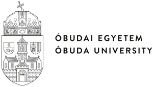 Befogadó nyilatkozatBefogadó nyilatkozatBefogadó nyilatkozatBefogadó nyilatkozatBefogadó nyilatkozatBefogadó nyilatkozatA hallgató személyes adataiA hallgató személyes adataiA hallgató személyes adataiA hallgató személyes adataiA hallgató személyes adataiA hallgató személyes adataiNév:Név:Név:Elektronikus levélcíme:Elektronikus levélcíme:Elektronikus levélcíme:Telefonszáma:Telefonszáma:Telefonszáma:Oktatási azonosító jele:Oktatási azonosító jele:Oktatási azonosító jele:Neptun azonosítója:Neptun azonosítója:Neptun azonosítója:A hallgató képzési adataiA hallgató képzési adataiA hallgató képzési adataiA hallgató képzési adataiA hallgató képzési adataiA hallgató képzési adataiKar neve:Kar neve:Kar neve:Képzés neve:Képzés neve:Képzés neve:Képzés szintje:Képzés szintje:Képzés szintje:Képzés nyelve:Képzés nyelve:Képzés nyelve:Specializáció (modul) neve:Specializáció (modul) neve:Specializáció (modul) neve:Teljesített kreditek száma:Teljesített kreditek száma:Teljesített kreditek száma:A szakmai gyakorlat tervezett időpontjaA szakmai gyakorlat tervezett időpontjaA szakmai gyakorlat tervezett időpontjaA szakmai gyakorlat tervezett időpontjaA szakmai gyakorlat tervezett időpontjaA szakmai gyakorlat tervezett időpontjaSzemeszter (félév) megnevezése:Szemeszter (félév) megnevezése:Szemeszter (félév) megnevezése:Szakmai gyakorlat hossza:Szakmai gyakorlat hossza:Szakmai gyakorlat hossza:Szakmai gyakorlat teljesítésének tervezett időpontja:Szakmai gyakorlat teljesítésének tervezett időpontja:Szakmai gyakorlat teljesítésének tervezett időpontja: –  –  – A szakmai gyakorlóhely adataiA szakmai gyakorlóhely adataiA szakmai gyakorlóhely adataiA szakmai gyakorlóhely adataiA szakmai gyakorlóhely adataiA szakmai gyakorlóhely adataiVállalat/intézmény neve:Vállalat/intézmény neve:Vállalat/intézmény neve:Vállalat/intézmény székhelye:Vállalat/intézmény székhelye:Vállalat/intézmény székhelye:Kapcsolattartó neve:Kapcsolattartó neve:Kapcsolattartó neve:Kapcsolattartó elektronikus levélcíme:Kapcsolattartó elektronikus levélcíme:Kapcsolattartó elektronikus levélcíme:Kapcsolattartó telefonszáma:Kapcsolattartó telefonszáma:Kapcsolattartó telefonszáma:Kijelentem, hogy a megjelölt szakmai gyakorlóhelyen teljes munkaidőben veszek részt a gyakorlaton.Kijelentem, hogy a szakmai gyakorlat szervezésének eljárásrendjében leírtakat tudomásul veszem és annak megfelelően járok el.Büntetőjogi felelősségem tudatában kijelentem, hogy adataim a valóságnak megfelelnek.Kijelentem, hogy a megjelölt szakmai gyakorlóhelyen teljes munkaidőben veszek részt a gyakorlaton.Kijelentem, hogy a szakmai gyakorlat szervezésének eljárásrendjében leírtakat tudomásul veszem és annak megfelelően járok el.Büntetőjogi felelősségem tudatában kijelentem, hogy adataim a valóságnak megfelelnek.Kijelentem, hogy a megjelölt szakmai gyakorlóhelyen teljes munkaidőben veszek részt a gyakorlaton.Kijelentem, hogy a szakmai gyakorlat szervezésének eljárásrendjében leírtakat tudomásul veszem és annak megfelelően járok el.Büntetőjogi felelősségem tudatában kijelentem, hogy adataim a valóságnak megfelelnek.Kijelentem, hogy a megjelölt szakmai gyakorlóhelyen teljes munkaidőben veszek részt a gyakorlaton.Kijelentem, hogy a szakmai gyakorlat szervezésének eljárásrendjében leírtakat tudomásul veszem és annak megfelelően járok el.Büntetőjogi felelősségem tudatában kijelentem, hogy adataim a valóságnak megfelelnek.Kijelentem, hogy a megjelölt szakmai gyakorlóhelyen teljes munkaidőben veszek részt a gyakorlaton.Kijelentem, hogy a szakmai gyakorlat szervezésének eljárásrendjében leírtakat tudomásul veszem és annak megfelelően járok el.Büntetőjogi felelősségem tudatában kijelentem, hogy adataim a valóságnak megfelelnek.Kijelentem, hogy a megjelölt szakmai gyakorlóhelyen teljes munkaidőben veszek részt a gyakorlaton.Kijelentem, hogy a szakmai gyakorlat szervezésének eljárásrendjében leírtakat tudomásul veszem és annak megfelelően járok el.Büntetőjogi felelősségem tudatában kijelentem, hogy adataim a valóságnak megfelelnek.Kelt: , Kelt: , Kelt: , Kelt: , Kelt: , Kelt: , hallgató aláírásahallgató aláírásaA hallgatót szakmai gyakorlatra fogadom.A hallgatót szakmai gyakorlatra fogadom.A hallgatót szakmai gyakorlatra fogadom.A hallgatót szakmai gyakorlatra fogadom.A hallgatót szakmai gyakorlatra fogadom.A hallgatót szakmai gyakorlatra fogadom.Kelt: , Kelt: , Kelt: , Kelt: , Kelt: , Kelt: , P.H.P.H.P.H.P.H.P.H.P.H.vállalat/intézmény cégszerű aláírásavállalat/intézmény cégszerű aláírása… (Neptun időbélyeg)… (Neptun időbélyeg)Neptun – Egységes Tanulmányi Rendszer